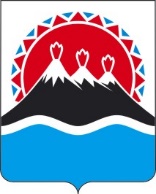 МИНИСТЕРСТВО ЖИЛИЩНО-КОММУНАЛЬНОГО ХОЗЯЙСТВА И ЭНЕРГЕТИКИ КАМЧАТСКОГО КРАЯПРИКАЗ[Дата регистрации] № [Номер документа]г. Петропавловск-КамчатскийПРИКАЗЫВАЮ:1. Признать утратившими силу:1) приказ Министерства жилищно-коммунального хозяйства и энергетики Камчатского края от 12.09.2011 № 409 «Об утверждении Порядка оформления и выдачи государственных жилищных сертификатов в рамках реализации основного мероприятия «Выполнение государственных обязательств по обеспечению жильем категорий граждан, установленных федеральным законодательством» государственной программы Российской Федерации «Обеспечение доступным и комфортным жильем и коммунальными услугами граждан Российской Федерации» в Камчатском крае и Порядка ведения реестра выданных государственных жилищных сертификатов в рамках реализации основного мероприятия «Выполнение государственных обязательств по обеспечению жильем категорий граждан, установленных федеральным законодательством» государственной программой Российской Федерации «Обеспечение доступным и комфортным жильем и коммунальными услугами граждан Российской Федерации» в Камчатском крае»;2) приказ Министерства жилищно-коммунального хозяйства и энергетики Камчатского края от 1502.2018 № 94 «О внесении изменений в приказ Министерства жилищно-коммунального хозяйства и энергетики Камчатского края от 12.09.2011 № 409 «Об утверждении Порядка оформления и выдачи государственных жилищных сертификатов в рамках реализации подпрограммы «Выполнение государственных обязательств по обеспечению жильем категорий граждан, установленных федеральным законодательством» федеральной целевой программы «Жилище» на 2011-2015 годы в Камчатском крае и Порядка ведения реестра выданных государственных жилищных сертификатов в рамках реализации подпрограммы «Выполнение государственных обязательств по обеспечению жильем категорий граждан, установленных федеральным законодательством» федеральной целевой программы «Жилище» на 2011-2015 годы в Камчатском крае».2. Настоящий приказ вступает в силу после дня его официального опубликования.[горизонтальный штамп подписи 1]О признании утратившими силу отдельных приказов Министерства жилищно-коммунального хозяйства и энергетики Камчатского краяМинистрА.А. Питиримов